ปิดการประชุมเวลา ………….. น.  ประชุมครั้งต่อไป วันที่ …………………  เวลา 13:00 – 17:00 น.  ณ ห้องประชุม 2C2ผู้อนุมัติรายงานการประชุม ……………………………………………………ประธานคณะกรรมการจริยธรรมการวิจัยในคนโรงพยาบาลกรุงเทพ สำนักงานใหญ่วันที่ ...........................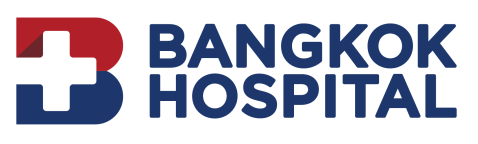   รายงานการประชุม (Minute of Meeting)BHQ-Institutional Review Board (BHQ-IRB)   ครั้งที่ (No …./…….)                                  วันที่ …………………….                 อนุมัติการประชุม (Approved By)                 ผู้ดำเนินการประชุม (Moderator)                   ผู้บันทึกการประชุม (Recorder)                   หัวข้อการประชุมAgenda เนื้อหาการประชุมMinutesติดตามผลFollow Upข้อสรุปConclusionผู้รับผิดชอบResponse Personเปิดประชุมเวลา ……. น. ประธานในที่ประชุมเปิดประชุมเวลา ……. น. ประธานในที่ประชุมเปิดประชุมเวลา ……. น. ประธานในที่ประชุมเปิดประชุมเวลา ……. น. ประธานในที่ประชุมเปิดประชุมเวลา ……. น. ประธานในที่ประชุมรายชื่อผู้เข้าร่วมการประชุม ผู้เข้าประชุม:(ห้องประชุม ……)1. วาระที่ 1 : ประธานในที่ประชุมเปิดประชุมและแจ้งให้ที่ประชุมทราบวาระที่ 1 : ประธานในที่ประชุมเปิดประชุมและแจ้งให้ที่ประชุมทราบวาระที่ 1 : ประธานในที่ประชุมเปิดประชุมและแจ้งให้ที่ประชุมทราบวาระที่ 1 : ประธานในที่ประชุมเปิดประชุมและแจ้งให้ที่ประชุมทราบวาระที่ 1 : ประธานในที่ประชุมเปิดประชุมและแจ้งให้ที่ประชุมทราบวาระที่ 2 : ประธานตรวจสอบวาระที่ 2 : ประธานตรวจสอบวาระที่ 2 : ประธานตรวจสอบวาระที่ 2 : ประธานตรวจสอบวาระที่ 2 : ประธานตรวจสอบวาระที่ 2 : ประธานตรวจสอบ2.1 ประธานตรวจสอบ ประธานตรวจสอบการครบจำนวนองค์ประชุม (Determination of quorum)การมีส่วนได้ส่วนเสียของคณะกรรมการ ประธานตรวจสอบการมีส่วนได้ส่วนเสียของคณะกรรมการ (Disclosure of conflict of interest)วาระที่ 3 :  การรับรองวาระการประชุม (Agenda)วาระที่ 3 :  การรับรองวาระการประชุม (Agenda)วาระที่ 3 :  การรับรองวาระการประชุม (Agenda)วาระที่ 3 :  การรับรองวาระการประชุม (Agenda)วาระที่ 3 :  การรับรองวาระการประชุม (Agenda)วาระที่ 3 :  การรับรองวาระการประชุม (Agenda)เลขาฯ ขอรับรองวาระการประชุม ครั้งที่ …. วันที่……………………..วาระที่ 4 :  การรับรองรายงานการประชุม (Minutes)วาระที่ 4 :  การรับรองรายงานการประชุม (Minutes)วาระที่ 4 :  การรับรองรายงานการประชุม (Minutes)วาระที่ 4 :  การรับรองรายงานการประชุม (Minutes)วาระที่ 4 :  การรับรองรายงานการประชุม (Minutes)วาระที่ 4 :  การรับรองรายงานการประชุม (Minutes)การรับรองรายงานการประชุม ครั้งที่ …… วัน…………………….วาระที่ 5	 :     การพิจารณาโครงการวิจัยโดยคณะกรรมการเต็มชุด (Full Board Review)   วาระที่ 5.1     การพิจารณาทบทวนโครงการใหม่ (Protocols for Initial Review)  วาระที่ 5.2     การพิจารณาโครงการที่มีการแก้ไข หรือ โครงการวิจัยที่ส่งกลับมาหลังการปรับปรุงแก้ไข (Resubmission)  วาระที่ 5	 :     การพิจารณาโครงการวิจัยโดยคณะกรรมการเต็มชุด (Full Board Review)   วาระที่ 5.1     การพิจารณาทบทวนโครงการใหม่ (Protocols for Initial Review)  วาระที่ 5.2     การพิจารณาโครงการที่มีการแก้ไข หรือ โครงการวิจัยที่ส่งกลับมาหลังการปรับปรุงแก้ไข (Resubmission)  วาระที่ 5	 :     การพิจารณาโครงการวิจัยโดยคณะกรรมการเต็มชุด (Full Board Review)   วาระที่ 5.1     การพิจารณาทบทวนโครงการใหม่ (Protocols for Initial Review)  วาระที่ 5.2     การพิจารณาโครงการที่มีการแก้ไข หรือ โครงการวิจัยที่ส่งกลับมาหลังการปรับปรุงแก้ไข (Resubmission)  วาระที่ 5	 :     การพิจารณาโครงการวิจัยโดยคณะกรรมการเต็มชุด (Full Board Review)   วาระที่ 5.1     การพิจารณาทบทวนโครงการใหม่ (Protocols for Initial Review)  วาระที่ 5.2     การพิจารณาโครงการที่มีการแก้ไข หรือ โครงการวิจัยที่ส่งกลับมาหลังการปรับปรุงแก้ไข (Resubmission)  วาระที่ 5	 :     การพิจารณาโครงการวิจัยโดยคณะกรรมการเต็มชุด (Full Board Review)   วาระที่ 5.1     การพิจารณาทบทวนโครงการใหม่ (Protocols for Initial Review)  วาระที่ 5.2     การพิจารณาโครงการที่มีการแก้ไข หรือ โครงการวิจัยที่ส่งกลับมาหลังการปรับปรุงแก้ไข (Resubmission)  วาระที่ 5	 :     การพิจารณาโครงการวิจัยโดยคณะกรรมการเต็มชุด (Full Board Review)   วาระที่ 5.1     การพิจารณาทบทวนโครงการใหม่ (Protocols for Initial Review)  วาระที่ 5.2     การพิจารณาโครงการที่มีการแก้ไข หรือ โครงการวิจัยที่ส่งกลับมาหลังการปรับปรุงแก้ไข (Resubmission)  วาระที่ 5.3     การขอปรับเปลี่ยนโครงการวิจัย (Amendment) วาระที่ 5.3     การขอปรับเปลี่ยนโครงการวิจัย (Amendment) วาระที่ 5.3     การขอปรับเปลี่ยนโครงการวิจัย (Amendment) วาระที่ 5.3     การขอปรับเปลี่ยนโครงการวิจัย (Amendment) วาระที่ 5.3     การขอปรับเปลี่ยนโครงการวิจัย (Amendment) วาระที่ 5.3     การขอปรับเปลี่ยนโครงการวิจัย (Amendment) วาระที่ 5.4    รายงานการเบี่ยงเบนของโครงการวิจัย (Protocol Deviation Report)  วาระที่ 5.5    รายงานเหตุการณ์ไม่พึงประสงค์ (SAE)   วาระที่ 5.6    รายงานการพิจารณาตอบสนองการร้องเรียน (Requests, Queries, and Complaints)   วาระที่ 5.7    รายงานการตรวจเยี่ยมเพื่อกำกับดูแลการวิจัย (Site Monitoring Visit)  วาระที่ 5.8     รายงานแจ้งยุติโครงการวิจัยก่อนกำหนด (study termination)  วาระที่ 5.4    รายงานการเบี่ยงเบนของโครงการวิจัย (Protocol Deviation Report)  วาระที่ 5.5    รายงานเหตุการณ์ไม่พึงประสงค์ (SAE)   วาระที่ 5.6    รายงานการพิจารณาตอบสนองการร้องเรียน (Requests, Queries, and Complaints)   วาระที่ 5.7    รายงานการตรวจเยี่ยมเพื่อกำกับดูแลการวิจัย (Site Monitoring Visit)  วาระที่ 5.8     รายงานแจ้งยุติโครงการวิจัยก่อนกำหนด (study termination)  วาระที่ 5.4    รายงานการเบี่ยงเบนของโครงการวิจัย (Protocol Deviation Report)  วาระที่ 5.5    รายงานเหตุการณ์ไม่พึงประสงค์ (SAE)   วาระที่ 5.6    รายงานการพิจารณาตอบสนองการร้องเรียน (Requests, Queries, and Complaints)   วาระที่ 5.7    รายงานการตรวจเยี่ยมเพื่อกำกับดูแลการวิจัย (Site Monitoring Visit)  วาระที่ 5.8     รายงานแจ้งยุติโครงการวิจัยก่อนกำหนด (study termination)  วาระที่ 5.4    รายงานการเบี่ยงเบนของโครงการวิจัย (Protocol Deviation Report)  วาระที่ 5.5    รายงานเหตุการณ์ไม่พึงประสงค์ (SAE)   วาระที่ 5.6    รายงานการพิจารณาตอบสนองการร้องเรียน (Requests, Queries, and Complaints)   วาระที่ 5.7    รายงานการตรวจเยี่ยมเพื่อกำกับดูแลการวิจัย (Site Monitoring Visit)  วาระที่ 5.8     รายงานแจ้งยุติโครงการวิจัยก่อนกำหนด (study termination)  วาระที่ 5.4    รายงานการเบี่ยงเบนของโครงการวิจัย (Protocol Deviation Report)  วาระที่ 5.5    รายงานเหตุการณ์ไม่พึงประสงค์ (SAE)   วาระที่ 5.6    รายงานการพิจารณาตอบสนองการร้องเรียน (Requests, Queries, and Complaints)   วาระที่ 5.7    รายงานการตรวจเยี่ยมเพื่อกำกับดูแลการวิจัย (Site Monitoring Visit)  วาระที่ 5.8     รายงานแจ้งยุติโครงการวิจัยก่อนกำหนด (study termination)  วาระที่ 5.4    รายงานการเบี่ยงเบนของโครงการวิจัย (Protocol Deviation Report)  วาระที่ 5.5    รายงานเหตุการณ์ไม่พึงประสงค์ (SAE)   วาระที่ 5.6    รายงานการพิจารณาตอบสนองการร้องเรียน (Requests, Queries, and Complaints)   วาระที่ 5.7    รายงานการตรวจเยี่ยมเพื่อกำกับดูแลการวิจัย (Site Monitoring Visit)  วาระที่ 5.8     รายงานแจ้งยุติโครงการวิจัยก่อนกำหนด (study termination)  วาระที่ 5.9    รายงานความคืบหน้า และขอต่ออายุการวิจัย (Continuing and Progress Reports)วาระที่ 5.9    รายงานความคืบหน้า และขอต่ออายุการวิจัย (Continuing and Progress Reports)วาระที่ 5.9    รายงานความคืบหน้า และขอต่ออายุการวิจัย (Continuing and Progress Reports)วาระที่ 5.9    รายงานความคืบหน้า และขอต่ออายุการวิจัย (Continuing and Progress Reports)วาระที่ 5.9    รายงานความคืบหน้า และขอต่ออายุการวิจัย (Continuing and Progress Reports)วาระที่ 5.9    รายงานความคืบหน้า และขอต่ออายุการวิจัย (Continuing and Progress Reports)วาระที่ 5.10    รายงานแจ้งปิดโครงการวิจัย (Final  Report)  วาระที่ 6 การรายงานโครงร่างการวิจัยแบบเร่งด่วน (Expedited review) และ การยกเว้นการพิจารณาจากคณะกรรมการ (Exemption Review), Revised protocols, and post-approval reports submitted for expedited Review   วาระที่ 6.1     โครงร่างการวิจัยแบบเร่งด่วน (Expedited review) และ การยกเว้นการพิจารณาจากคณะกรรมการ  (Exemption Review) วาระที่ 6.2       การพิจารณาโครงการที่มีการแก้ไข หรือ โครงร่างการวิจัยที่ส่งกลับมาหลังการปรับปรุงแก้ไข 6.3  โครงการฯ จาก CREC วาระที่ 7  เรื่องอื่นๆ     7.1  โครงการที่ได้รับ COA และต่ออายุ COAวาระที่ 5.10    รายงานแจ้งปิดโครงการวิจัย (Final  Report)  วาระที่ 6 การรายงานโครงร่างการวิจัยแบบเร่งด่วน (Expedited review) และ การยกเว้นการพิจารณาจากคณะกรรมการ (Exemption Review), Revised protocols, and post-approval reports submitted for expedited Review   วาระที่ 6.1     โครงร่างการวิจัยแบบเร่งด่วน (Expedited review) และ การยกเว้นการพิจารณาจากคณะกรรมการ  (Exemption Review) วาระที่ 6.2       การพิจารณาโครงการที่มีการแก้ไข หรือ โครงร่างการวิจัยที่ส่งกลับมาหลังการปรับปรุงแก้ไข 6.3  โครงการฯ จาก CREC วาระที่ 7  เรื่องอื่นๆ     7.1  โครงการที่ได้รับ COA และต่ออายุ COAวาระที่ 5.10    รายงานแจ้งปิดโครงการวิจัย (Final  Report)  วาระที่ 6 การรายงานโครงร่างการวิจัยแบบเร่งด่วน (Expedited review) และ การยกเว้นการพิจารณาจากคณะกรรมการ (Exemption Review), Revised protocols, and post-approval reports submitted for expedited Review   วาระที่ 6.1     โครงร่างการวิจัยแบบเร่งด่วน (Expedited review) และ การยกเว้นการพิจารณาจากคณะกรรมการ  (Exemption Review) วาระที่ 6.2       การพิจารณาโครงการที่มีการแก้ไข หรือ โครงร่างการวิจัยที่ส่งกลับมาหลังการปรับปรุงแก้ไข 6.3  โครงการฯ จาก CREC วาระที่ 7  เรื่องอื่นๆ     7.1  โครงการที่ได้รับ COA และต่ออายุ COAวาระที่ 5.10    รายงานแจ้งปิดโครงการวิจัย (Final  Report)  วาระที่ 6 การรายงานโครงร่างการวิจัยแบบเร่งด่วน (Expedited review) และ การยกเว้นการพิจารณาจากคณะกรรมการ (Exemption Review), Revised protocols, and post-approval reports submitted for expedited Review   วาระที่ 6.1     โครงร่างการวิจัยแบบเร่งด่วน (Expedited review) และ การยกเว้นการพิจารณาจากคณะกรรมการ  (Exemption Review) วาระที่ 6.2       การพิจารณาโครงการที่มีการแก้ไข หรือ โครงร่างการวิจัยที่ส่งกลับมาหลังการปรับปรุงแก้ไข 6.3  โครงการฯ จาก CREC วาระที่ 7  เรื่องอื่นๆ     7.1  โครงการที่ได้รับ COA และต่ออายุ COAวาระที่ 5.10    รายงานแจ้งปิดโครงการวิจัย (Final  Report)  วาระที่ 6 การรายงานโครงร่างการวิจัยแบบเร่งด่วน (Expedited review) และ การยกเว้นการพิจารณาจากคณะกรรมการ (Exemption Review), Revised protocols, and post-approval reports submitted for expedited Review   วาระที่ 6.1     โครงร่างการวิจัยแบบเร่งด่วน (Expedited review) และ การยกเว้นการพิจารณาจากคณะกรรมการ  (Exemption Review) วาระที่ 6.2       การพิจารณาโครงการที่มีการแก้ไข หรือ โครงร่างการวิจัยที่ส่งกลับมาหลังการปรับปรุงแก้ไข 6.3  โครงการฯ จาก CREC วาระที่ 7  เรื่องอื่นๆ     7.1  โครงการที่ได้รับ COA และต่ออายุ COAวาระที่ 5.10    รายงานแจ้งปิดโครงการวิจัย (Final  Report)  วาระที่ 6 การรายงานโครงร่างการวิจัยแบบเร่งด่วน (Expedited review) และ การยกเว้นการพิจารณาจากคณะกรรมการ (Exemption Review), Revised protocols, and post-approval reports submitted for expedited Review   วาระที่ 6.1     โครงร่างการวิจัยแบบเร่งด่วน (Expedited review) และ การยกเว้นการพิจารณาจากคณะกรรมการ  (Exemption Review) วาระที่ 6.2       การพิจารณาโครงการที่มีการแก้ไข หรือ โครงร่างการวิจัยที่ส่งกลับมาหลังการปรับปรุงแก้ไข 6.3  โครงการฯ จาก CREC วาระที่ 7  เรื่องอื่นๆ     7.1  โครงการที่ได้รับ COA และต่ออายุ COA